Gratulerer med dåpen – samling om VANNET		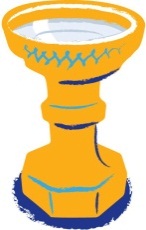 BIBELTEKSTER: 1. Mos 6 (Noahs ark) og Rom 6 (Forent med Kristus i dåpen)BIBELTEKSTER: 1. Mos 6 (Noahs ark) og Rom 6 (Forent med Kristus i dåpen)INNHOLD: Vannets tosidighet, bildet av regnbuen i dåpspåminnelsenINNHOLD: Vannets tosidighet, bildet av regnbuen i dåpspåminnelsenHVA:MATERIELL:VELKOMMEN!Deltagerne tas imot i døra en og en.Sendes videre hvor ledere drar i gang lek til alle har kommet eller begynner å synge sammen.Velkommen – info om hva vi skal gjøre i dag.KOMME I GANG!Sang eller lek f.eks.Treklang 507 Er du veldig glad og vet det Treklang 536 Vi velkommen ønske vil Alle 10-åringer reiser seg, alle med rød genser reiser seg, alle med sko på reiser seg ...Noen leker finner du under Ressursmateriell.SAMTALE/INTRO:-Hvem har vasket seg i dag? Hvem har drukket noe? Hvem har pusset tennene i dag? Hvem har vært på do? Hva snakker jeg egentlig om? Hva trenger man til alt dette?-Hva kommer du på når du tenker på vann?-Hvordan er vann?-Når er vann næring?-Vann er verdigfult (drikk gjerne bevist litt vann sammen).FORTELLING:1. Mos 6 (Noahs ark)TID TIL UNDRING/ROM FOR SAMTALEHva tok Noah og familien hans med i arken? Hvilke tre ting hadde du tatt med i arken?Bruk gjerne bilder eller flanellograf. Inspirasjon til fortellingen i bibelfortellinger, Kristin Gunleiksrud, s. 22 ff.SANG: Syng Håp 2 nr. 65 (Levende vann)N13 453 Här en källa rinner (ss, sv)N13 185 Mitt eneste håpN13 365 Den botnlause kjelda er opna (nn)VANNMEDITASJON:Denne passer også fint under den liturgiske avslutningen.I midten på en blå duk står en tom skål og en mugge med vann. Barn etter barn får lov til å helle litt vann i skålen. Nå skal vi bli stille/rolig slik som vannet i skålen blir stille nå. Når alle er blitt stille: Nå kan dere vekke hverandre. Ta en dråpe vann fra skålen og drypp den på hånden til naboen. Alle lukker øynene. Lederen begynner. Når et barn føler dråpen, kan han åpne øynene. Evt rolig musikk.ROM TIL UNDRING OG SAMTALE ETTERPÅ:Hvordan var det å bli vekket på denne måten?Blå duk, glasskål, mugge med vannEllerVANDRING MED FOKUS PÅ VANN:Dette er en bønnevandring med fokus på vann og dåpen, og hva dette har å si for oss. En voksen person leder vandringen, mens barna føler rolig etter. Dere kan også gå i mindre grupper, med hver sin leder.• Først må man finne et egnet sted for vandringen. Det er fint om dette er et litt rolig sted, sånn at det kan være lettere for barna å konsentrere seg. Et sted med et vann eller en elv kan være et velegnet sted.• Lederen forteller mens dere går. - Trekk pusten dypt tre ganger. Hvor tror dere vi finner vann på dette stedet? Hva tror dere at vi oppdager på denne turen?- Før vi begynner på denne turen skal dere forestille dere at Jesus går foran dere. Legg merke til vannet rundt deg? Er det fuktighet i luften? Hva med vannet i kroppen din? Er du tørst?- Legg merke til vannet som finnes der du går. Er dette vann som er der naturlig som en elv eller et vann, eller er det det menneskene har gjort som gjør at det er vann der som en fontene eller lignende. Inne i seg kan alle takke for dette vannet.- Bruk sansene dine etter hvert som du møter vann. Hvordan ser vannet ut? Hvordan lukter det? Hvordan føles det? Hvordan smaker det? Hvordan høres det ut?- Tenk på alle mennesker og levende dyr som er avhengig av dette vannet.- Se dere rundt en gang til? Er det noe som overrasker dere når dere ser vannet i dette området. Er det mer eller mindre vann enn det du hadde tenkt deg?• Vandringen kan avsluttes på mange forskjellige måter. Barna kan få beskjed om å takke for vannet, mens de fortsatt er stille, eller man kan samles igjen for å samtale om det de så og kanskje be en felles bønn og takke for det de har sett.Ide: Water of Baptism, Water for Life (Anne E. Kitch)VANN = LIVSamle fakta om vann. Lag en utstilling til gudstjenesten/kirkekaffe.-Uten vann, ingen liv -Menneskekroppen består av ca. 70 % vann-Bare 1 % av vannet på jorden kan drikkes-3/4 deler av jorden er dekket med vann-1,1 milliarder mennesker på jorden har ikke tilstrekkelig tilgang til rent vann-Et menneske uten drikkevann kan ikke overleve lengre enn 7 dager-Anbefalt drikkemengde per person/dag er 8 glass-Vann er rundt oss overalt (luft, planter, mat)-Vann er kraft (strøm, rense, koke mat, … men også ødeleggelse, storm, drukne, for lite eller for mye vann kan være livstruende)-Vann sirkulererLag et ark til å telle (hjemme) hvor ofte du gjør dette i løpet av en dag:-Hvor ofte skyller du ned i doen?-Hvor ofte vasker du deg på hendene/ansikt?-Hvor ofte bader du/dusjer?-Hvor ofte brukes oppvaskmaskinen/vaskes opp?-Hvor ofte drikker du vann?-Hvor ofte brukes vaskemaskinen?-Hvor ofte pusser du tennene?-Hvor ofte vannes planter/blomster?-Annet?Wikipedia: drikkevannFN: tema vannSAMTALE OM VANNETS TO SIDER OG DÅPEN:Hva trenger vi vann til? Når er vann truende, farlig? På dråpen noterer barna alt vi trenger vann til, på bølgen noterer barn, når vann er truende.Hva har vann å gjøre med dåpen? Hvorfor døper vi med vann? (Rom 6)Fortell fra dåpsritualet. Stå gjerne rundt døpefonten. Kanskje barna har lyst til å døpe en dokke? Stor blå pappdråpe og stor blå pappbølge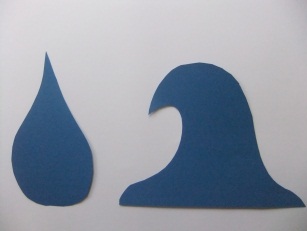 SANG:Gratulerer med dåpen«Gratulerer med dåpen» finner du under Ressursmateriell.KREATIVT:Male med akvarellfargerEller Male på drikkeglassLEK/AKTIVITETER:Vannleker: Hvor langt klarer dere å gi en vanndråpe videre til neste? Eller om sommeren, lek med vann ute: Gi glass med vann videre uten å søle. Eller to grupper konkurrerer mot hverandre om å flytte vann fra en bøtte til en annen (med ca 10 m mellomrom) med hjelp av et plastglass. Enda mer morsomt: bruke svamper til å transportere vannet. Vannfortelling, f.eks. fortelling fra ferietur. Hver gang ordet «vann» blir nevnt, så må barna sprette opp, legge seg ned e.l. eller drikke vann.Konkurranse med vannposter: Dette opplegget egner seg best ute, men med litt ekstra hjelpemidler går det også fint å ha den inne.Del inn i ulike lag på ca. 3-5 stykker, eller det som passer. Lagene skal igjennom fire poster for å øke bevissthet rundt eget vannforbruk. Alle lag for utdelt en 1 ½ liters flaske med vann med 1 liter vann, det må merkes av desiliter på flasken. Når leken er slutt er det om å gjøre og ha mest mulig vann igjen i flaskenOppgaver på postene: 1) Hver gang man skyller ned på do bruker du ca. 10 liter vann. Hell ut 1. dl vann2) Mange må drikke forurenset vann. Hell ut innholdet i en balje med vann, hell litt jord etc. opp i. Laget må rense dette sølevannet igjennom kaffefilter for å få det på  flasken. Oppgi maks antall minutter de har på seg. 3) Hver gang man dusjer bruker man ca. 22 liter vann. Hell ut 2.2 dl vann4) Laget må gni hendene i aske og så rengjøre hendene med så lite vann som mulig.Når alle lagene er ferdig kan flaskene settes opp ved siden av hverandre og vinneren avgjøres.Vote with your feet:Målet med denne aktiviteten er å gi deltakere grunnleggende kunnskap om vann og om dåpen på en morsom måte.I denne leken stiller deltakerne seg samlet, midt i rommet. Den som leder samlingen står foran gruppen og leser en påstand. Deltakerne skal ta stilling til påstanden ved å dele seg: De som mener påstanden er uenig går til den ene siden av rommet, mens de som påstanden er feil går på den andre siden. Når de har valgt side spør man dem hvorfor de valgte den siden de gjorde. Deretter får de høre fasiten før de igjen samles i midten av rommet. Deretter kommer neste påstand.Forslag til påstander:• Halvparten av vannet på jorda er hav.Feil97 % av vannet på jorden er hav!• Halvparten av sengene på sykehusene i verden er i bruk av personer som lider av sykdommer som skyldes vannproblemer?Riktig• Man skal være under ett år gammel når man døpes.FeilDet er ingen regler når man kan døpe seg• Personer i utviklingsland bruker i gjennomsnitt 50 liter vann om dagen, mens personer i Vesten bruker i gjennomsnitt 100 liter vann om dagen?FeilPersoner i utviklingsland bruker i gjennomsnitt 10 liter vann om dagen. Vi bruker 10 liter når vi trekker opp etter et do-besøk. I gjennomsnitt bruker vi 250 liter vann om dagen!• Man kan bli døpt så mange ganger man vil?FeilMan døpes bare en gang.• Pengene vi i Europa bruker på iskrem i løpet av et år, kunne sikret rent drikkevann for alle i verden?Riktig• Når man blir døpt er det lov å ha 10 faddere i alle aldre?Feil• I Den norske kirke må man ha minimum 2 og maks 6 fadder og de må være over 15 år.Materiell og oppskrifter til å male på glass og til å male med akvarellfarger finnes i vanlige hobbybutikker. Plastglass, bøtter med vann (to per gruppe).Ide: Trosopplæring i friluft, Solveig Leikvoll, KFUK-KFUM speiderne«Vote with your feet» er hentet fra Global konfirmant, utgitt av Norges KFUM-KFUK.MAT, PRAT OG PAUSE:Drikke vann så klart. Evt. spise noe som inneholder mye vann: agurk (97 % vann), vannmelon (92 %), jordbær (91 %), appelsin (87 %), epler (87 %).RESYMÉ:Hvordan har samlingen vært?Hva husker du spesielt?Se på det det dere har laget i dag.LITURGISK AVSLUTNING:Start evt. med vannmeditasjonenInngangsordSalme: en dåpssalme (gjennomgående på alle samlinger)Tekst: f.eks. 1. Pet 3,20 ff.Bilde «Vannet» med noen tanker: Vannet renner ned på Jesus, danser rundt ham, … kanskje noen ser Moses vandring gjennom havet (Vann er livskilde og fare). Eller bruk tegningene fra barna eller korstegning med vann på fingeren, hvis ikke det gjøres under gudstjenestenBønnFadervårVelsignelsenDåpssalmer finner du under Ressursmateriell.Bilde «Vannet» (Ressursmateriell) som plakat eller postkort til hvert barn.Flere ressurser: Bilde Vannet: Se på bildet. Hva ser dere? Uten vann blir det ikke liv. Alle trenger vi vann. Vannet er et synlig tegn for Guds kjærlighet og nåde. Det å bli renvasket fra synden hører med inn i tankesettet, men er ikke enerådende. Samtidig gjenoppdages også tankesettets rekkevidde: i dåpen blir en dukket under og blir dratt opp igjen: I dåpen får jeg del i Jesu Kristi død og oppstandelse.Fordypningen kan utvides med mulighet til å tegne/male (ikke gi føringer på motivet) eller lek for dem som ikke ønsker å tegne.Andre bibeltekster: 1.Mos 1, 6-10 og 20-30 (Skapelsen); Matt 3,13-17 (Jesus blir døpt); Sal 36,10 (For hos deg er livets kilde, i ditt lys ser vi lys.); Sal 65, 6-14; 1.Kor 6,11 (Slik var noen av dere før. Men nå er dere vasket rene ...); 1.Pet 3,20ff (Dette er et bilde på dåpen); Rom 6 (Forent med Kristus i dåpen); 2. Mos (Exodus); Salme 23Se også fortelling om Jesu dåp (Matt 3) i samlingen om Navnet.Se også: Ideer og opplegg rundt temaet vann fra Kirkens Nødhjelps fasteaksjon 2004  (lenke i ressursbanken) og Aqua – Seks fortellinger om vann, IKO inneholder opplegg om vann og mangelen på vann.Inspirasjon til gudstjenesten: Kirkeårets fortellingstekster 2, IKO, s. 214 ff.Symbolene som er utviklet til Gratulerer med dåpen ligger på Størstavalt.no under Illustrasjoner.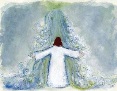 Bildene finner du under Ressursmateriell, kan vises på skjerm eller printes ut som plakat eller postkort.